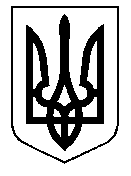 ТАЛЬНІВСЬКА РАЙОННА РАДАЧеркаської областіР  І  Ш  Е  Н  Н  Я 31.05.2018                                                                                      № 24-42/VIIПро затвердження технічної документації з нормативної грошової оцінки земельних ділянок загальною площею 12,6787 га, які знаходяться в користуванні на умовах оренди у ТОВ «Міком» для рибогосподарських потреб (став), які розміщені в адмінмежах Здобутківської сільської ради, за межами населеного пунктуВідповідно до статті 10 Земельного кодексу України та пункту 21 частини 1 статті 43, статті 59 Закону України «Про місцеве самоврядування в Україні», статті 23 Закону України «Про оцінку земель», Методики нормативної грошової оцінки земель несільськогосподарського призначення (крім земель населених пунктів), затвердженої постановою Кабінету Міністрів України № 1278 від 23.11.2011, розглянувши заяву директора ТОВ «Міком» Левицького С.І. та технічну документацію з нормативної грошової оцінки земельних ділянок загальною площею 12,6787 га, які знаходяться в користуванні на умовах оренди у ТОВ «Міком», розроблену ТОВ «Земельно-кадастрове бюро», враховуючи позитивний висновок державної експертизи землевпорядної документації від 08 травня 2018 року № 632-18, районна рада  ВИРІШИЛА:1. Затвердити технічну документацію з нормативної грошової оцінки земельних ділянок загальною площею 12,6787 га, які знаходяться в користуванні на умовах оренди у ТОВ «Міком» для рибогосподарських потреб (став), які розташовані: 20409, Черкаська область, Тальнівський район, адмінтериторія Здобутківської сільської ради за межами населеного пункту.2. Взяти до відома, що:2.1. Вартість земельних ділянок з урахуванням коефіцієнта індексації 1,8972 на дату оцінки 14 березня 2018 року становить 241 183,03 грн. (двісті сорок одна тисяча сто вісімдесят три гривні) 03 копійки.    2.2. Кадастровий номер 7124082600:01:001:0466 земельної ділянки № 1 площею 2,3055 га становить – 43 856,82 грн., кадастровий номер 7124082600:01:001:0467 земельної ділянки № 2 площею 1,5576 га становить – 29 629,75 грн., кадастровий номер 7124082600:01:001:0468 земельної ділянки № 3 площею 3,3256 га становить – 63 261,87 грн., кадастровий номер       7124082600:01:001:0469 земельної ділянки № 4 площею 5,4900 га становить – 104 434,59 грн.3. Технічну документацію з нормативної грошової оцінки земельних ділянок передати на зберігання у Відділ у Тальнівському районі Головного управління Держгеокадастру у Черкаській області.4. Контроль за виконанням рішення покласти на постійну комісію районної ради з питань агропромислового розвитку та природних ресурсів.Голова районної ради                                                                        В. Любомська